Ålands lagtings beslut om antagande avLandskapslag om ändring av 12 § landskapslagen om landskapets finansförvaltning	I enlighet med lagtingets beslut ändras 12 § 2 mom. landskapslagen (2012:69) om landskapets finansförvaltning som följer:12 §Beredningen av budgeten- - - - - - - - - - - - - - - - - - - - - - - - - - - - - - - - - - - - - - - - - - - - - - - - - - - -	Förslaget till budget bereds enligt de närmare bestämmelser som landskapsregeringen utfärdar genom landskapsförordning. Ett slutligt budgetförslag som överlämnas till landskapsregeringen av en underställd myndighet är offentligt enligt vad som föreskrivs i offentlighetslagen (:) för Åland.__________________	Denna lag träder i kraft den__________________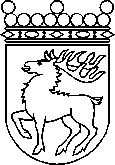 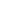 Ålands lagtingBESLUT LTB 25/2021BESLUT LTB 25/2021DatumÄrende2021-03-24LF 8/2020-2021	Mariehamn den 24 mars 2021	Mariehamn den 24 mars 2021Bert Häggblom  talmanBert Häggblom  talmanKatrin Sjögren  vicetalmanRoger Nordlundvicetalman